AIDE-MÉMOIRE 
Réouverture des immeubles — propriétaires et exploitants d’immeublesAvant de commencer - Élaborez un plan ou une esquisse de l’ensemble de votre systèmeIndiquez les zones comprenant tous les équipements de traitement, les pompes, les valves, les réservoirs, etc. Énumérez toutes les prises et les accessoires comme les robinets, les fontaines, les douches, etc.N’oubliez pas d’inclure tous les petits appareils électroménagers comme les machines à glace et les cafetièresRinçage de l’ensemble de votre systèmeCommencez par l’entrée d’eau de l’immeuble et procédez du point le plus près au plus éloigné, de la zone la plus proche à la plus éloignée, de la prise la plus proche à la plus éloignéeLes besoins de rinçage peuvent varier, mais laissez couler l’eau jusqu’à ce qu’elle maintienne une température froide constante et que le désinfectant (comme le chlore) soit détectéCela devrait être un rinçage vigoureux avec l’ouverture complète du robinet (retirez les aérateurs ou le pommeau de douche) mais sachez que cela pourrait provoquer une plus grande pulvérisation et aérosols. Le personnel doit porter l’EPP comme des gants, un masque (N95 est recommandé) protection pour les yeux pendant le rinçageEau chaude Rincez d’abord votre système d’eau froide, puis votre système d’eau chaudeLes réservoirs d’eau chaude devraient être à une température au-dessus de 60˚C pour assurer que l’eau chaude est au-dessus de 50 ˚C dans tout le système. Assurez-vous de rincer le réservoir à fond pour remplacer toute son eau. Vous pouvez envisager de vider le réservoir mais soyez prudent car cela pourrait attiser la sédimentation ou causer des problèmes de siphonage.Puis rincez le système en partant du point le plus près du réservoir, en allant vers le plus éloignéNettoyageSi possible nettoyez, désinfectez et rincez toutes les prises d’eau, les filtres, etc.Chloration-choc de votre systèmeEnvisagez la chloration-choc seulement dans le cas d’un grand système avec des branchements isolés, des réservoirs de stockage ou si vous décelez des problèmes après le rinçage, ceci si vous servez des populations vulnérables ou avez des antécédents de problèmes de pathogènes. Un tel traitement choc du système doit uniquement être effectué par un professionnel de l’eauVérificationDans les plus petits immeubles, après le rinçage, vous devez pouvoir sentir une température froide homogène et même déceler le désinfectant (comme la senteur du chlore) Dans les plus grands immeubles et tous ceux qui desservent des populations vulnérables, une vérification professionnelle est fortement recommandéeLa vérification de désinfectant résiduel pour un équipement simple ou des services de vérification sont offerts par des entreprises locales de traitement de l’eau, des plombiers et des spécialistes des piscines Les tests de dépistage de pathogènes microbiens sont recommandés pour les systèmes complexes, les immeubles desservant des populations vulnérables ou ayant un historique de contamination (comme la Legionella), problèmes souvent liés à l’eau des systèmes de CVAC. Pour obtenir de l’aide consultez votre bureau de santé publique.Ceci est un Aide-Mémoire simple – pour des renseignements détaillés veuillez consulter les Ressources.POUR UNE RÉOUVERTURE SÉCURITAIRE DES IMMEUBLES
 Fiche d’information 
pour les propriétaires et exploitants d’immeubles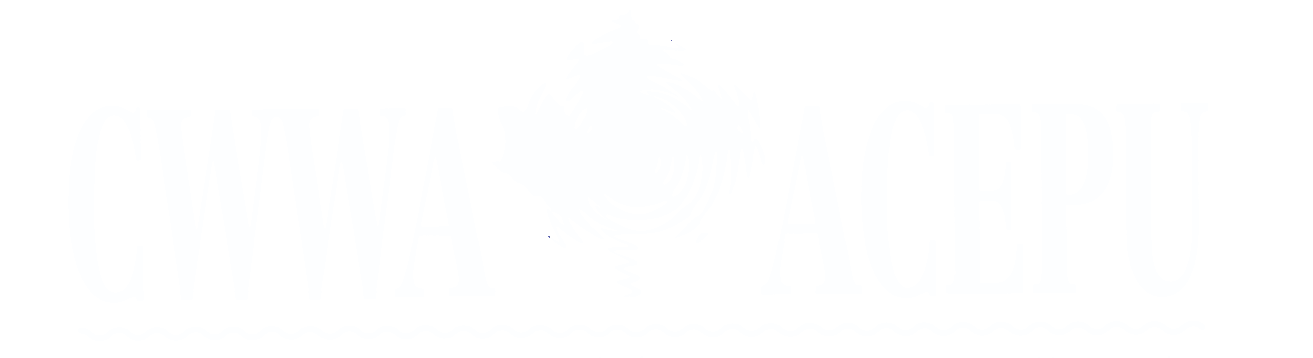 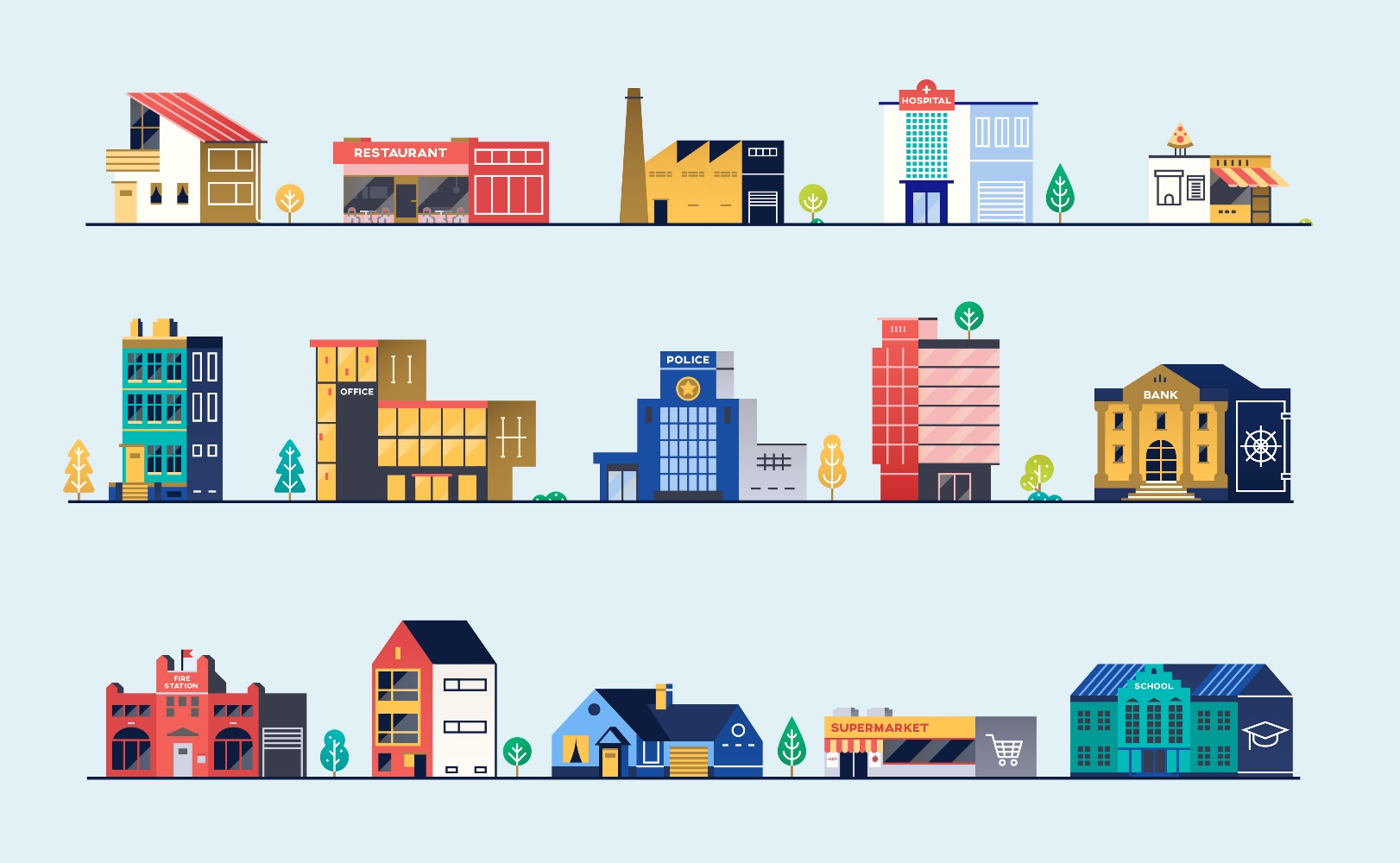 Des ressources supplémentaires seront affichées sur : www.cwwa.ca dès qu’elles seront disponibles.Les enjeuxLorsque les immeubles sont fermés ou que leur occupation est restreinte durant une période plus ou moins longue, l’eau commence à y stagner et peut causer de sérieux problèmes de santé. Des contaminants microbiologiques et chimiques nocifs peuvent proliférer et s’infiltrer dans le système d’approvisionnement en eau potable.Les conséquences d’une telle stagnation peuvent varier d’un immeuble à l’autre selon des facteurs comme la durée de l’arrêt, la taille de l’immeuble, le nombre d’occupants, la complexité du système, l’étanchéité de la tuyauterie et l’entretien réalisé durant la fermeture.ResponsabilitéBien que les services municipaux aient la responsabilité de fournir de l’eau potable saine et salubre à chaque propriété, il incombe à chaque propriétaire d’assurer la sécurité de cette eau à l’intérieur de son immeuble.Les services publics canadiens, les ministères provinciaux et fédéraux et les autorités locales de santé publique sont là pour vous aider et vous conseiller. Cette fiche d’information vise à signaler les principales préoccupations, à dresser la liste des questions dont il faudrait tenir compte, à fournir l’information de référence et des indications plus détaillées. Il faudrait examiner ces considérations avant d’autoriser les locataires et visiteurs à occuper de nouveau tout immeuble qui a été fermé durant une période prolongée.COVID-19
La réponse nationale à la crise de la COVID-19 a forcé la fermeture prolongée ou l’occupation restreinte de nombreux immeubles. Elle touche les bureaux, commerces de détail, restaurants, hôtels, usines, et plus. Elle vise également de nombreux établissements comme les écoles, les bibliothèques et les centres communautaires. Maintenant, avec la levée des restrictions dans les provinces et territoires canadiens, et les collectivités qui se préparent à la réouverture des espaces publics, il faut que tous les propriétaires et exploitants soient conscients des problèmes pouvant présenter une menace pour la sécurité des services d’eau et d’égout dans leur immeuble.Quelles sont les préoccupations possibles ?En général, lorsqu’un immeuble n’est pas occupé et que le système d’eau d’un immeuble n’est pas entretenu, l’eau stagne dans la tuyauterie, l’équipement, et dans tout réservoir de stockage. Les désinfectants résiduels se désintègrent et disparaissent, les systèmes d’eau chaude peuvent se refroidir et les systèmes d’eau froide se réchauffer. Ils peuvent engendrer les problèmes suivants :Entretien et réduction des risques durant une fermeture :Durant toute période de fermeture ou d’occupation réduite, les propriétaires et exploitants d’immeubles peuvent atténuer les risques mentionnés précédemment en observant les indications suivantes : Réouverture d’un immeuble :Autres considérations :Où obtenir de plus amples renseignements :
